Billy’s Bus TripAs the teacher reads the story color in the ten frame to show the amount of animals on the bus.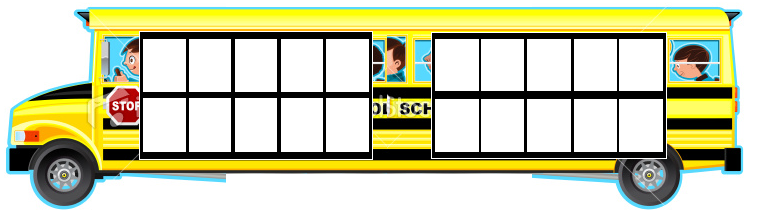 